ПРОЕКТРОССИЙСКАЯ ФЕДЕРАЦИЯ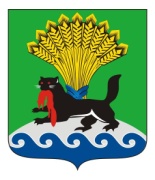 ИРКУТСКАЯ ОБЛАСТЬИРКУТСКОЕ РАЙОННОЕ МУНИЦИПАЛЬНОЕ ОБРАЗОВАНИЕДУМАР Е Ш Е Н И ЕПринято на заседании Думыот «_____»_____ 20____г.					   №___________/рдг. ИркутскОб особенностях составления и
утверждения проекта бюджета
Иркутского районного муниципальногообразования на 2017 годВ целях установления единого подхода к составлению, рассмотрению и утверждению проекта бюджета Иркутского районного муниципального образования на 2017 год, в соответствии с  Федеральным законом от 02.06.2016 №158-ФЗ «О приостановлении действия отдельных положений Бюджетного кодекса Российской Федерации и внесении изменений в отдельные законодательные акты Российской Федерации», со ст. 3, 9 Бюджетного кодекса Российской Федерации, руководствуясь ст. 25, 53 Устава Иркутского районного муниципального образования, Дума Иркутского районного муниципального образованияРЕШИЛА:1. Приостановить до 1 января 2017 года действие части 1 статьи 17 Положения о бюджетном процессе в Иркутском районном муниципальном образовании, утвержденного решением Думы Иркутского районного муниципального образования от 31 октября 2013 года № 53-398/рд.	2. Установить, что в 2016 году:	2.1) Мэр района вносит на рассмотрение Думы Иркутского районного муниципального образования проект решения о районном бюджете на бумажном носителе и в электронном виде не позднее 18 ноября 2016 года;	2.2) Внесенный Мэром района проект решения о районном бюджете рассматривается и утверждается Думой Иркутского районного муниципального образования в срок, не позднее 16 декабря 2016 года.	3. Настоящее решение опубликовать в газете «Ангарские огни», разместить на официальном сайте: www.irkraion.ru.	4. Настоящее решение вступает в силу с момента его официального опубликования. 5. Контроль за исполнением настоящего решения возложить на постоянную комиссию по бюджетной, финансово-экономической политике и муниципальной собственности (А.А. Малышев). №_______________________   ____________20____ г.ПОДГОТОВИЛ:ВИЗА СОГЛАСОВАНИЯ:Антикоррупционная экспертиза:Администрацией Иркутского районного муниципального образования, в лице начальника правового управления администрации Иркутского района Варвары Геннадьевны Слинковой, в соответствии с пунктом 2 статьи 6 Федерального закона от 25 декабря 2008 г. № 273-ФЗ «О противодействии коррупции» и  подпунктом 3 пункта 1 статьи 3 Федерального закона от 17 июля 2009 № 172-ФЗ «Об антикоррупционной экспертизе нормативных правовых актов и проектов нормативных правовых актов» проведена экспертиза согласуемого проекта нормативно-правового акта в целях выявления в нем положений, способствующих созданию условий для проявления коррупции.ЗАКЛЮЧЕНИЕ:В согласуемом проекте нормативно-правового акта не выявлены положения, способствующие созданию условий для проявления коррупции.Слинкова В.Г. __________________________Список рассылки:1. Комитет по финансам  - 3 экз.2. КСП – 1 экз.3. Заместитель Мэра района – 1 экз.4. Газета «Ангарские огни» – 1 экз.Мэр Иркутского районаПредседатель Думы  Иркутского района                            Л.П. ФроловА. А. МенгИ. о. председателя Комитетапо финансам«__»_________ 2016 г.  А.В. ЗайковаЗаместитель Мэра района«__»_________ 2016 г.                 Заместитель Мэра - руководитель аппарата администрации«__»_________ 2016 г.                                 И.В. ЖукП.Н. НовосельцевПредседатель комиссии по бюджетной, финансово-экономической политике и муниципальной собственности«__»_________ 2016 г.Председатель комитета по муниципальномуфинансовому контролю«__»_________ 2016 г.                                                                                              А. А. МалышевМ.И. БулатоваНачальник правового управления администрации«__»_________ 2016 г.                  В.Г. Слинкова